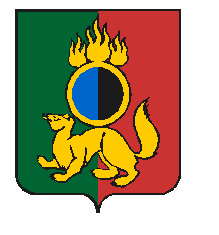 АДМИНИСТРАЦИЯ ГОРОДСКОГО ОКРУГА ПЕРВОУРАЛЬСКПОСТАНОВЛЕНИЕг. ПервоуральскО внесение изменений в постановление Администрации городского округа Первоуральск от 18 мая 2020 года № 897 «Об утверждении Планов по устранению недостатков, выявленных в ходе независимой оценки качества  условий оказания услуг на 2020 год в учреждениях культуры городского округа Первоуральск»В соответствии с Указом Президента Российской Федерации от 7 мая 2012 года
№ 597 «О мероприятиях по реализации государственной социальной политики»,
во исполнении пункта 4 приказа Министерства культуры Свердловской области
«Об утверждении плана мероприятий Министерства культуры Свердловской области
на 2020 год по устранению недостатков, выявленных в ходе независимой оценки качества условий оказания услуг организациями в сфере культуры в 2019 году», Администрация городского округа ПервоуральскПОСТАНОВЛЯЕТ:1. Внести изменения в постановление Администрации городского округа Первоуральск от 18 мая 2020 года № 897«Об утверждении Планов по устранению недостатков, выявленных в ходе независимой оценки качества условий оказания услуг на 2020 год в учреждениях культуры городского округа Первоуральск» утвердив в новой редакции:1.1.Состав рабочей группы по выполнению Плана по устранению недостатков, выявленных в ходе независимой оценки качества условий оказания услуг в учреждениях культуры городского округа Первоуральск (приложение №1);1.2. Планы по устранению недостатков, выявленных в ходе независимой оценки качества условий оказания услуг в учреждениях культуры городского округа Первоуральск на 2020 год (приложение № 2,3,4,5).2. Опубликовать настоящее постановление в газете «Вечерний Первоуральск» и разместить на официальном сайте городского округа Первоуральск.3. Контроль за исполнением настоящего постановления возложить на заместителя Главы Администрации городского округа Первоуральск по управлению социальной сферой Васильеву Любовь Валентиновну.Глава городского округа Первоуральск						     И.В. Кабец22.09.2020№1853